РАСПИСАНИЕ ЗАНЯТИЙ НА ЛЕТНИЙ ОЗДОРОВИТЕЛЬНЫЙ ПЕРИОД 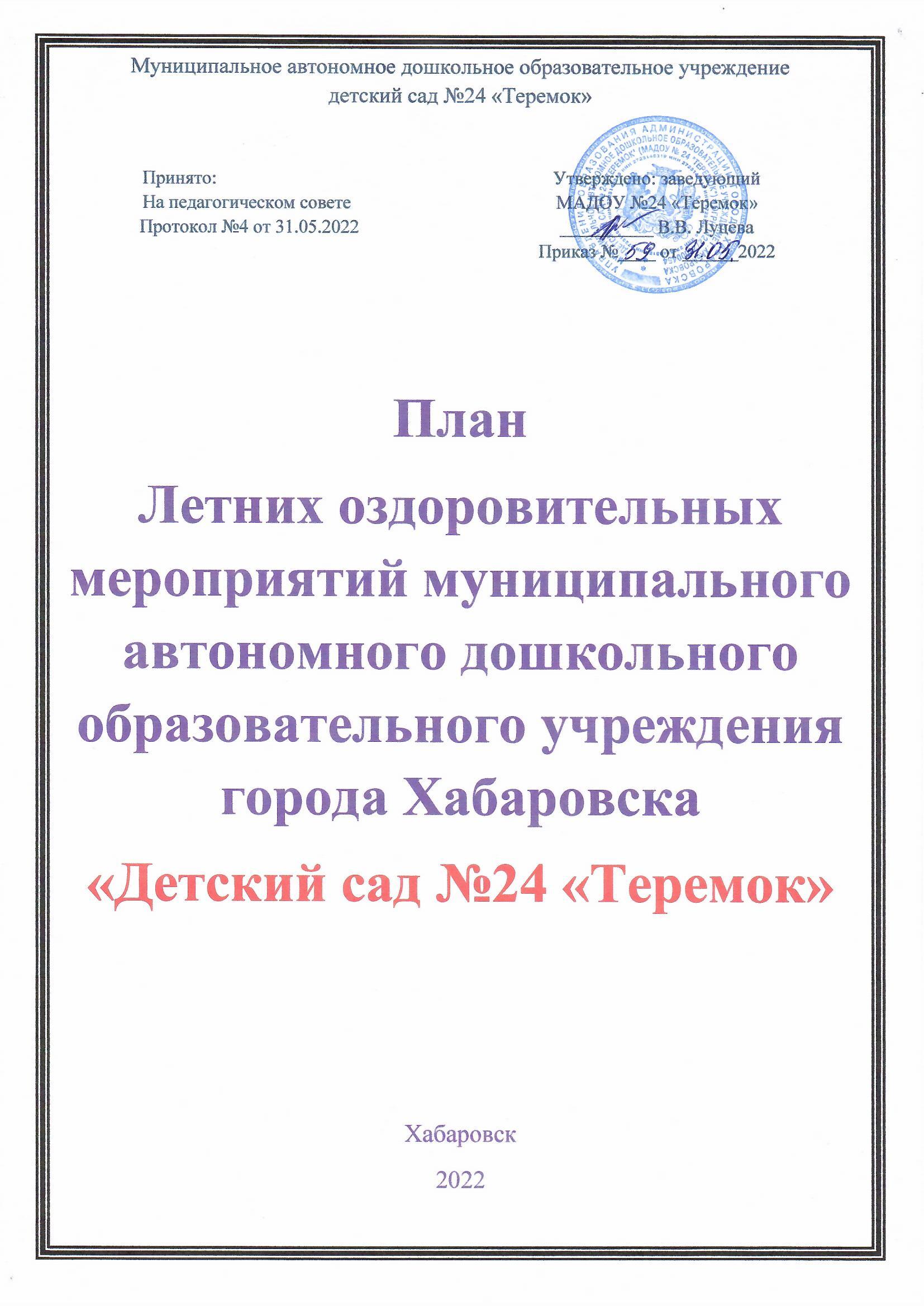 МАДОУ «ДЕТСКИЙ САД №24 «ТЕРЕМОК»2022 годпонедельниквторниксредачетвергпятницаКолобки  1-я младшая группа 1. Физическая культура9.20-9.301. Музыка 9.20-9.301. Физическая культура9.20-9.301. Музыка 9.20-9.30Смешарики2-я младшая группа 1.Музыка 9.15-9.301.Физическая культура. 9.15-9.30 Физическая культура на прогулке1. Музыка 9.15-9.301. Физическая культура 9.15-9.30Гномикисредняя группа1. Физическая культура 9.15-9.352. Музыка 9.15-9.35 Физическая культура на прогулке1. Физическая культура 9.15-9.352. Музыка 9.15-9.35Звёздочки старшая группа2.Физическая культура 9.40-10.053. Музыка 9.40-10.05 Физическая культура на прогулке2. Физическая культура 9.40-10.053. Музыка 9.40-10.05Почемучки подготовительная группа2. Музыка 9.35-10.052. Физическая культура 9.35-10.05 Физическая культура на прогулке2. Музыка 9.35-10.052. Физическая культура 9.35-10.05